2 Dimensional Shapes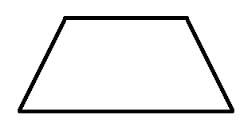 